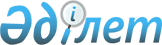 2009 жылға арналған аудандық бюджет туралыАтырау облысы Құрманғазы аудандық мәслихатының 2008 жылғы 24 желтоқсандағы
N 123-ХІІІ шешімі. Атырау облысы Әділет департаменті Құрманғазы ауданының әділет басқармасында 2009 жылғы 9 қаңтарда N 4-8-135 тіркелді      РҚАО ескертпесі.

      Мәтінде авторлық орфография және пунктуация сақталған.

      Қазақстан Республикасының 2001 жылғы 23 қаңтардағы № 148-ІІ "Қазақстан Республикасындағы жергілікті мемлекеттік басқару туралы" Заңының 6-бабына, 2008 жылғы 4 желтоқсандағы № 95-ІV Бюджет  Кодексінің 9-бабының 2-тармағына сәйкес және аудан әкімдігінің 2008 жылғы 22 желтоқсандағы № 388 қаулысымен мақұлданған 2009 жылға  арналған аудан бюджетінің жобасы туралы ұсынысын қарап, аудандық  Мәслихат ШЕШІМ ЕТЕДІ:   



      1. 2009 жылға арналған аудан бюджеті 1 қосымшаға сәйкес келесідей көлемде бекітілсін:

      1) кірістер - 3 038 331 мың теңге, оның ішінде:

      салықтық түсімдер бойынша - 639 171 мың теңге салықтық емес түсімдер бойынша - 12 606 мың теңге;

      негізгі капиталды сатудан түсетін түсімдер бойынша - 6 475 мың теңге;

      трансферттер түсімдері бойынша - 2 380 079 мың теңге;

      2) шығындар - 3 044 015 мың теңге;

      3) таза бюджеттік кредиттеу - 0 мың теңге;

      бюджеттік кредиттер – 0 мың теңге;

      бюджеттік кредиттерді өтеу -0 мың теңге;

      4) қаржы активтерімен операциялар бойынша сальдо - 0 мың теңге;

      қаржы активтерін сатып алу - 0 мың теңге;

      мемлекеттің қаржы активтерін сатудан түсетін түсімдер – 0 мың теңге;

      5) бюджет тапшылығы (профициті) – -5684 мың теңге;

      6) бюджет тапшылығын қаржыландыру (профицитін пайдалану) - 5684,0 мың теңге;

      қарыздар түсімі - 0 мың теңге;

      қарыздарды өтеу - 0 мың теңге;

      бюджет қаражатының пайдаланатын қалдықтары – 5684 мың теңге.

      Ескерту. 1-тармаққа өзгерістер енгізілді - Құрманғазы аудандық мәслихатының 2009.01.28 № 138-XIV, 2009.04.27 № 164-ХVІІ шешімдерімен.



      2. 2009 жылға арналған аудан бюджетінің кірістері "Қазақстан Республикасының Бюджеттік Кодекске" сәйкес келесідей салықтық түсімдер есебінде жасақталатыны белгіленсін:

      Салықтық түсімдер:

      жеке табыс салығы;

      әлеуметтік салығы;

      жеке және заңды тұлғалардың дара кәсіпкерлер мүлкіне салынатын cалық;

      жер салығы;

      бірыңғай жер салығы;

      көлік құралдарына салынатын салық;

      бензинге (авиациялық бензинді қоспағанда) және дизель отынына акциздер;

      жер учаскелерін пайдаланғаны үшін төлемақы;

      дара кәсіпкерлерді мемлекеттік тіркегені үшін алынатын алым;

      қызметтің жекелеген түрлерімен айналысу құқығы үшін алынатын лицензиялық алым;

      заңды тұлғаларды мемлекеттік тіркеу және филиалдар мен өкілдіктерді есептік тіркегені, сондай-ақ оларды қайта тіркегені үшін алым;

      жылжымайтын мүлікке құқықтарды және онымен жасалатын мәмілелерді мемлекеттік тіркегені үшін алым;

      сотқа берілетін талап арыздардан, ерекше өндірістегі істер бойынша арыздардан, жүгіну шағымдарынан, атқару парағының көшірмесін беру туралы мәселе бойынша сот анықтамасына жеке шағымдардан, сот бұйрығын шығару туралы арыздардан, құжаттардың көшірмелерін бергені үшін алынатын мемлекеттік баж;

      азаматтық хал актілерін тіркегені азаматтарға азаматтық хал актілерін тіркегені туралы қайта куәліктер бергені үшін, сондай-ақ туу, неке, некені бұзу, өлу туралы актілердің жазбаларын өзгерту, толықтыру, түзету мен қалпына келтіруге байланысты куәліктерді бергені үшін алынатын мемлекеттік баж;

      шет елге баруға және Қазақстан Республикасына басқа мемлекеттерден адамдарды шақыруға құқық беретін құжаттарды рәсімдегені үшін, сондай-ақ осы құжаттарға өзгерістер енгізгені үшін алынатын мемлекеттік баж;

      тұрғылықты жерін тіркегені үшін алынатын баж;

      аң аулау құқығына рұқсат бергені үшін алынатын мемлекеттік баж;

      жеке және заңды тұлғалардың азаматтық қызметтік қаруының әрбір бірлігін тіркегені және қайта тіркегені үшін алынатын мемлекеттік баж;

      қаруды және оның оқтарын сақтауға немесе сақтау мен алып жүруге, тасымалдауға ҚР аумағына әкелуге және ҚР әкетуге рұқсат бергені үшін алынатын мемлекеттік баж.

      Салықтық емес түсімдер:

      коммуналдық меншіктен түсетін кірістер жергілікті мемлекеттік органдар салатын әкімшілік айыппұлдар, өсімпұлдар, санкциялардан түсетін түсімдер;

      жергілікті бюджетке түсетін салықтық емес басқа да түсімдер;

      Негізгі капиталды сатудан түсетін түсімдер:

      жер учаскелерін сатудан, жергілікті бюджеттен қаржыландырылатын мемлекеттік мекемелерге бекітілген мүлікті сатудан түсетін түсім;

      жер учаскелерін сатудан түсетін түсімдер;

      жер учаскелерін жалдау құқығын сатқаны үшін төлемдер.



      3. Аудан бюджетіне барлық мемлекеттік салық түсімдерінен 2009  жылғы түсетін жалпы сома нормативі келесі мөлшерде бекітілсін:

      жеке тұлғалардың төлем көздерінен ұсталатын жеке табыс салығы  бойынша - 100 пайыз;

      жеке тұлғадан жеке табыс салығы бойынша төлем көзінен ұсталмайтыннан - 100 пайыз;

      бір реттік талон бойынша, кәсіпкерлік қызметпен айналысатын жеке тұлғаның жеке табыс салығы бойынша - 100 пайыз;

      әлеуметтік салық бойынша - 100 пайыз.



      4. Тиісті бюджеттің кірісіне:

      бірыңғай бюджеттік сыныптамасының кірістер сыныптамасының "Әлеуметтік салық" коды бойынша - бұрын Зейнетақы қорына, Зейнетақы  төлеу жөніндегі мемлекеттік орталыққа, Міндетті медициналық сақтандыру қорына, Мемлекеттік әлеуметтік сақтандыру қорына, Жұмыспен  қамтуға жәрдемдесу қорына аударылып келген жарналар бойынша берешек, сондай-ақ автомобиль жолдарын пайдаланушылардың бұрын Жол қорына түсіп келген аударымдары;

      "Өндірушілер" көтерме саудада сататын, өзі өндіретін бензин (авиациялық бензинді қоспағанда)" коды бойынша - бұрын Жол қорына  түсіп келген бензиннен алынатын алым бойынша берешек;

      "Өндірушілер" көтерме саудада сататын, өзі өндіретін дизель отыны" коды бойынша - бұрын Жол қорына түсіп келген дизель отынынан   алынатын алым бойынша берешек есептелетін болып белгіленсін.



      5. Жұмыс берушілер еңбекке уақытша жарамсыздығы, жүктілігі мен  босануы бойынша, бала туған кезде, жерлеуге есептеген, Мемлекеттік әлеуметтік сақтандыру қорынан төленіп келген жәрдемақы сомаларының аталған қорға аударымдардың есептелген сомаларынан асып түсуі нәтижесінде 1998 жылғы 31 желтоқсандағы жағдай бойынша құралған сальдо ай сайын жалақы қорының 4 проценті шегінде әлеуметтік салық төлеу есебіне жатқызылады.



      6. Облыстық бюджеттен аудандық бюджетке берілетін субвенция  көлемі 2009 жылға - 1 683 482 мың теңге болып белгіленсін.



      7. Ауылдық жерде жұмыс жасайтын білім беру, денсаулық сақтау, әлеуметтік қамту, мәдениет және тіл дамыту мамандарына қала  жағдайында қызметтің осы түрімен айналысатын мамандардың ставкаларымен салыстырғанда 25 пайыз жоғары жалақылар мен ставкалар  белгіленсін.



      8. Ауылдық жерлерде тұратын денсаулық сақтау, білім беру, әлеуметтік қамтамасыз ету, мәдениет және спорт мамандарына отын сатып алуға Қазақстан Республикасының заңнамасына сәйкес әлеуметтік көмек көрсету 5 000 теңге мөлшерінде белгіленсін.

      Ескерту. 8-тармақ жаңа редакцияда - Құрманғазы аудандық мәслихатының 2009.04.27 № 164-ХVІІ шешімімен.



      9. 2009 жылға аудандық бюджетте жаңадан іске қосылатын білім беру нысандарын ұстауға - 23 336 мың теңге көлемінде ағымдағы  нысаналы трансферттер көзделгені ескерілсін.



      10. 2009 жылға арналған аудандық бюджетте Қазақстан Республикасында білім беруді дамытудың 2005-2010 жылдарға арналған мемлекеттік бағдарламасын іске асыруға 51 061 мың теңге сомасында ағымдағы нысаналы трансферттер көзделгені ескерілсін, оның ішінде:

      негізгі орта және жалпы орта білім беретін мемлекеттік  мекемелердегі физика, химия, биология кабинеттерін оқу жабдығымен  жарақтандыруға - 16 385 мың теңге;

      негізгі орта және жалпы орта білім берудің мемлекеттік  мекемелері үшін лингафондық және мультимедиялық кабинеттер құруға - 22 164 мың теңге;

      мемлекеттік білім беру жүйесінде оқытудың жаңа технологияларын енгізуге - 12 512 мың теңге.



      11. 2009 жылға аудандық бюджетте мемлекеттік атаулы әлеуметтік көмек төлеуге - 18 410 мың теңге көлемінде ағымдағы нысаналы трансферттер көзделгені ескерілсін.



      12. 2009 жылға аудандық бюджетте аз қамтылған отбасылардың 18 жасқа дейінгі балаларына мемлекеттік жәрдемақылар төлеуге - 26 754 мың теңге көлемінде ағымдағы нысаналы трансферттер көзделгені ескерілсін.



      13. Білім беру мекемерінің ағымдағы шығындарына - 40 046 мың теңге көлемінде ағымдағы нысаналы трансферттер көзделгені ескерілсін.



      14. Білім беру мекемелерінің материалдық-техникалық базасын нығайтуға 75 000 мың теңге, қысқы дайындық жұмыстарына 76000 мың теңге көлемінде ағымдағы нысаналы трансферттер көзделгені ескерілсін.

      Ескерту. 14-тармақ жаңа редакцияда, өзгеріс енгізілді - Құрманғазы аудандық мәслихатының 2009.01.28 № 138-XIV, 2009.04.27 № 164-ХVІІ шешімдерімен.



      15. Мәдени мекемелердің ағымдағы шығындарына - 6 399 мың теңге көлемінде ағымдағы нысаналы трансферттер көзделгені ескерілсін.



      16. Коммуналдық қызметтер тарифінің өсуіне байланысты шығындарға - 4 055 мың теңге көлемінде ағымдағы нысаналы трансферттер көзделгені ескерілсін.



      17. 2009 жылға арналған аудандық бюджетте Орлы селосындағы блоктық су тазарту құрылымдары және кентішілік су құбыры желілерінің жұмыстарына - 39 217 мың теңге көлемінде нысаналы даму трансферттері көзделгені ескерілсін.



      18. 2009 жылға арналған аудандық бюджетте Нұржау селосындағы  блоктық су тазарту құрылымдары және кентішілік су құбыры желілерінің жұмыстарына - 27 575 мың теңге көлемінде нысаналы даму трансферттері көзделгені ескерілсін.



      19. 2009 жылға арналған аудандық бюджетте Дәшін селосындағы  блоктық су тазарту құрылымдары және кентішілік су құбыры желілерінің жұмыстарына - 32 302 мың теңге көлемінде нысаналы даму трансферттері көзделгені ескерілсін.



      20. 2009 жылға арналған аудандық бюджетте Сафон селосындағы блоктық су тазарту құрылымдары және кентішілік су құбыры желілерінің жұмыстарына - 36 657 мың теңге көлемінде нысаналы даму трансферттері көзделгені ескерілсін.



      21. 2009 жылға арналған аудандық бюджетте Көптоғай селосындағы  блоктық су тазарту құрылымдары және кентішілік су құбыры желілерінің жұмыстарына - 37 083 мың теңге көлемінде нысаналы даму трансферттері көзделгені ескерілсін.



      22. 2009 жылға арналған аудандық бюджетте Жыланды селосындағы  блоктық су тазарту құрылымдары және кентішілік су құбыры желілерінің жұмыстарына - 29 941 мың теңге көлемінде нысаналы даму трансферттері көзделгені ескерілсін.



      23. 2009 жылға арналған аудандық бюджетте Қызылоба селосындағы блоктық су тазарту құрылымдары және кентішілік су құбыры желілерінің жұмыстарына - 34 790 мың теңге көлемінде нысаналы даму трансферттері көзделгені ескерілсін.



      24. 2009 жылға жергілікті атқарушы органның резерві 10 000 мың теңге сомасында бекітілсін.

      25. 2009 жылға арналған аудандық бюджеттің даму бағдарламасының  тізбесі 2 қосымшаға сәйкес бекітілсін.



      26. 2009 жылға арналған аудандық бюджеттің орындалу процесінде қысқартуға жатпайтын жергілікті бюджеттің тізбесі 3-қосымшаға сәйкес бекітілсін.



      27. Селолық (ауылдық) округтер әкімдері аппараты арқылы қаржыландырылатын бюджеттік бағдарламалардың қаржыландыру мөлшері 4-қосымшаға сәйкес бекітілсін.

      Бұл мақсатқа қаралған қаржы 453-099 "Республикалық бюджеттен берілетін нысаналы трансферттер есебінен ауылдық елді мекендер саласының мамандарын әлеуметтік қолдау шараларын іске асыру" бағдарламасына ауыстырылып қосымша 1070 мың теңгемен толықтырылсын.

      Ескерту. 28, 29-тармақтар алынып тасталып, толықтыру енгізілді - Құрманғазы аудандық мәслихатының 2009.04.27 № 164-ХVІІ шешімімен.  



      30. 2009 жылға арналған республикалық бюджеттен ағымдағы трансферт арқылы елді мекендердегі көшелерді жарықтандыру бағдарламасына 7 779 мың теңге трансферт көзделгені ескерілсін.



      31. 2009 жылға арналған облыстық бюджеттен ағымдағы трансферт арқылы Көптоғай селосының тұрғындарын аудан орталығымен су арқылы қатынасу үшін паром сатып алуға 12 000 мың теңге трансферт көзделгені ескерілсін.



      32. 2009 жылға арналған облыстық бюджеттен даму трансферті арқылы аудан орталығындағы сумен жабдықтау объектілерін реконструкциялауға 10 539 мың теңге трансферт көзделгені ескерілсін.

      33. Өңірлік жұмыспен қамту стратегиясын іске асыру шеңберінде білім беру объектілерін күрделі жөндеуге республикалық бюджеттен 22 370 мың теңге, облыстық бюджеттен 26 510 мың теңге ағымдағы нысаналы трансферттер көзделгені ескерілсін.

      34. 2009 жылға арналған республикалық бюджеттен әлеуметтік жұмыс орындарын қалыптастыруға 6 466 мың теңге және жастар тәжірибесі бағдарламасын кеңейту мақсатына 7 274 мың теңге ағымдағы нысаналы трансферттер көзделгені ескерілсін.

      35. Ұлы Отан соғысы ардагерлерін марапаттауға 2 700 мың теңге облыстық бюджеттен ағымдағы нысаналы трансферт көзделгені ескерілсін.

      36. Ұлы Отан соғысының қатысушылары мен мүгедектеріне және соғыста қаза болған немесе хабарсыз кеткен жауынгерлердің жесірлеріне аудандық бюджеттен 330 мың теңге әлеуметтік көмек көрсетілсін.

      37. Мәдениет мекемелерін күрделі жөндеуге 7 000 мың теңге облыстық бюджеттен ағымдағы нысаналы трансферт көзделгені ескерілсін.

      38. Ауданның кейбір санаттағы студенттерінің оқу ақысын өтеу үшін 19703 мың теңге облыстық бюджеттен ағымдағы нысаналы трансферт көзделгені ескерілсін.

      39. Алыстан қатынасып оқитын балаларды тасымалдауды ұйымдастыру үшін 12000 мың теңге облыстық бюджеттен ағымдағы нысаналы трансферт көзделгені ескерілсін.



      Ескерту. 28, 29, 30, 31, 32 және 33, 34, 35, 36, 37, 38, 39 тармақтарымен толықтырылды - Құрманғазы аудандық мәслихатының 2009.01.28 № 138-XIV, 2009.04.27 № 164-ХVІІ шешімдерімен.      Аудандық Мәслихаттың

      ХІІІ сессиясының төрағасы                Б. Бекжанов      Аудандық Мәслихат хатшысы                Р. Сұлтанияев 

Аудандық мәслихаттың    

2009 жылғы 27 сәуірдегі  

№ 164-ХVІІ шешіміне 1-қосымша      Ескерту. 1-қосымша жаңа редакцияда - Құрманғазы аудандық мәслихатының 2009.01.28 № 138-XIV, 2009.04.27 № 164-ХVІІ шешімдерімен. 2009 жылға арналған аудан бюджеті туралы

                                       Аудандық мәслихаттың 

2008 жылғы 24 желтоқсандағы

№ 123-ХІІІ шешімімен

бекітілген 2-қосымша 2009 жылға арналған аудандық бюджеттік

даму бағдарламаларының тізбесі

Аудандық мәслихаттың  

2008 жылғы 24 желтоқсандағы

№ 123-ХІІІ шешімімен  

бекітілген 3-қосымша   2009 жылға арналған аудандық бюджеттің атқарылуы

барысында қысқартуға жатпайтын жергілікті бюджеттік

бағдарламалардың тізбесі

                                         Аудандық мәслихаттың   

2009 жылғы 27 сәуірдегі  

№ 164-ХVІІ шешіміне 4-қосымша      Ескерту. 4-қосымша жаңа редакцияда - Құрманғазы аудандық мәслихатының 2009.01.28 № 138-XIV, 2009.04.27 № 164-ХVІІ шешімдерімен. Селолық (ауылдық) округтер әкімдері аппараты арқылы

қаржыландырылатын бюджеттік бағдарламаларды

қаржыландыру мөлшері кестенің жалғасыкестенің жалғасы
					© 2012. Қазақстан Республикасы Әділет министрлігінің «Қазақстан Республикасының Заңнама және құқықтық ақпарат институты» ШЖҚ РМК
				Санаты

   Сыныбы

      Ішкі сыныбы

                                АтауыСанаты

   Сыныбы

      Ішкі сыныбы

                                АтауыСанаты

   Сыныбы

      Ішкі сыныбы

                                АтауыСанаты

   Сыныбы

      Ішкі сыныбы

                                АтауыСомасы, мың теңгеКірістер30383311Салықтық түсімдер639171О1Табыс салығы2090302Жеке табыс салығы209030О3Әлеуметтiк салық2888361Әлеуметтік салық288836О4Меншiкке салынатын салықтар1308751Мүлiкке салынатын салықтар1073103Жер салығы39454Көлiк құралдарына салынатын салық194865Бірыңғай жер салығы134О5Тауарларға, жұмыстарға және қызметтерге салынатын iшкi салықтар92552Акциздер26913Табиғи және басқа ресурстарды пайдаланғаны үшiн түсетiн түсiмдер10194Кәсiпкерлiк және кәсiби қызметтi жүргiзгенi үшiн алынатын алымдар5545О8Заңдық мәнді іс-әрекеттерді жасағаны және (немесе) оған уәкілеттігі бар мемлекеттік органдар немесе лауазымды адамдар құжаттар бергені үшін алынатын міндетті төлемдер11751Мемлекеттік баж11752Салықтық емес түсiмдер12606О1Мемлекеттік меншіктен түсетін кірістер15005Мемлекет меншігіндегі мүлікті жалға беруден түсетін кірістер1500О4Мемлекеттік бюджеттен қаржыландырылатын, сондай-ақ Қазақстан Республикасы Ұлттық Банкінің бюджетінен (шығыстар сметасынан) ұсталатын және қаржыландырылатын мемлекеттік мекемелер салатын айыппұлдар, өсімпұлдар, санкциялар, өндіріп алулар70981Мұнай секторы кәсіпорындарынан түсетін түсімдерді қоспағанда, мемлекеттік бюджеттен қаржыландырылатын, сондай-ақ Қазақстан Республикасы Ұлттық Банкінің бюджетінен (шығыстар сметасынан) ұсталатын және қаржыландырылатын мемлекеттік мекемелер салатын айыппұлдар, өсімпұлдар, санкциялар, өндіріп алулар7098О6Басқа да салықтық емес түсiмдер40081Басқа да салықтық емес түсiмдер40083Негізгі капиталды сатудан түсетін түсімдер6475О1Мемлекеттік мекемелерге бекітілген мемлекеттік мүлікті сату6891Мемлекеттік мекемелерге бекітілген мемлекеттік мүлікті сату689О3Жердi және материалдық емес активтердi сату57861Жерді сату57782Материалдық емес активтерді сату 8Барлық түсімдер 6582524Трансферттердің түсімдері2380079О2Мемлекеттiк басқарудың жоғары тұрған органдарынан түсетiн трансферттер23800792Облыстық бюджеттен түсетiн трансферттер2380079Функционалдық топ

   Кiшi функция

     Бюджеттiк бағдарламаның

     әкiмшiсi

         Бағдарлама

                                  АтауыФункционалдық топ

   Кiшi функция

     Бюджеттiк бағдарламаның

     әкiмшiсi

         Бағдарлама

                                  АтауыФункционалдық топ

   Кiшi функция

     Бюджеттiк бағдарламаның

     әкiмшiсi

         Бағдарлама

                                  АтауыФункционалдық топ

   Кiшi функция

     Бюджеттiк бағдарламаның

     әкiмшiсi

         Бағдарлама

                                  АтауыФункционалдық топ

   Кiшi функция

     Бюджеттiк бағдарламаның

     әкiмшiсi

         Бағдарлама

                                  АтауыСомасы, мың теңгеШығындар30440151Жалпы сипаттағы мемлекеттiк қызметтер1917551Мемлекеттiк басқарудың жалпы функцияларын орындайтын өкiлдi, атқарушы және басқа органдар172166112Аудан (облыстық маңызы бар қала) мәслихатының аппараты11114ОО1Аудан (облыстық маңызы бар қала) мәслихатының қызметiн қамтамасыз ету11114122Аудан (облыстық маңызы бар қала) әкiмiнiң аппараты33453ОО1Аудан (облыстық маңызы бар қала) әкiмiнiң қызметiн қамтамасыз ету33453123Қаладағы аудан, аудандық маңызы бар қала, кент, ауыл (село), ауылдық (селолық) округ әкiмiнің аппараты127599ОО1Қаладағы ауданның, аудандық маңызы бар қаланың, кенттiң, ауылдық (селолық) округтiң әкiмi аппаратының қызметiн қамтамасыз ету1275992Қаржылық қызмет11991452Ауданның (облыстық маңызы бар қаланың) қаржы бөлiмi11991ОО1Қаржы бөлiмiнiң қызметiн қамтамасыз ету10718ОО3Салық салу мақсатында мүлiктi бағалауды жүргiзу 480ОО4Біржолғы талондарды беру жөніндегі жұмысты және біржолғы талондарды іске асырудан сомаларды жинаудың толықтығын қамтамасыз етуді ұйымдастыру7935Жоспарлау және статистикалық қызмет7598453Ауданның (облыстық маңызы бар қаланың) экономика және бюджеттiк жоспарлау бөлiмi7598ОО1Экономика және бюджеттiк жоспарлау бөлiмiнiң қызметiн қамтамасыз ету75982Қорғаныс12211Әскери мұқтаждар1221122Аудан (облыстық маңызы бар қала) әкiмiнiң аппараты1221ОО5Жалпыға бiрдей әскери мiндеттi атқару шеңберiндегi iс-шаралар 12214Бiлiм беру20552021Мектепке дейiнгi тәрбие және оқыту202494123Қаладағы аудан, аудандық маңызы бар қала, кент, ауыл (село), ауылдық (селолық) округ әкiмiнің аппараты202494ОО4Мектепке дейiнгi тәрбие ұйымдарын қолдау2024942Бастауыш, негiзгi орта және жалпы орта бiлiм беру1773582123Қаладағы аудан, аудандық маңызы бар қала, кент, ауыл (село), ауылдық (селолық) округ әкiмiнің аппараты343ОО5Ауылдық (селолық) жерлерде балаларды мектепке дейін тегін алып баруды және кері алып келуді ұйымдастыру343464Ауданның (облыстық маңызы бар қаланың) бiлiм беру бөлiмi 1773239ОО3Жалпы бiлiм беру1709289ОО6Балалар үшiн қосымша бiлiм беру51438О10Республикалық бюджеттен берілетін нысаналы трансферттер есебінен білім берудің мемлекеттік жүйесіне оқытудың жаңа технологияларын енгізу125129Бiлiм беру саласындағы өзге де қызметтер79126123Қаладағы аудан, аудандық маңызы бар қала, кент, ауыл (село), ауылдық (селолық) округ әкiмiнің аппараты34682О18Өңірлік жұмыспен қамту және кадрларды қайта даярлау стратегиясын іске асыру шеңберінде білім беру объектілерін күрделі, ағымды жөндеу34682464Ауданның (облыстық маңызы бар қаланың) бiлiм беру бөлiмi 44444001Бiлiм беру бөлiмiнiң қызметiн қамтамасыз ету 7016ОО5Ауданның (аудандық маңызы бар қаланың) мемлекеттiк бiлiм беру мекемелер үшiн оқулықтар мен оқу-әдістемелік кешендерді сатып алу және жеткiзу22629ОО7Аудандық ауқымдағы мектеп олимпиадаларын және мектептен тыс іс шараларды өткізу601О11Өңірлік жұмыспен қамту және кадрларды қайта даярлау стратегиясын іске асыру шеңберінде білім беру объектілерін күрделі, ағымды жөндеу141986Әлеуметтiк көмек және әлеуметтiк қамсыздандыру3320332Әлеуметтiк көмек312420123Қаладағы аудан, аудандық маңызы бар қала, кент, ауыл (село), ауылдық (селолық) округ әкiмiнің аппараты14185003Мұқтаж азаматтарға үйiнде әлеуметтiк көмек көрсету14185451Ауданның (облыстық маңызы бар қаланың) жұмыспен қамту және әлеуметтiк бағдарламалар бөлiмi298235002Еңбекпен қамту бағдарламасы72804ОО4Ауылдық жерлерде тұратын денсаулық сақтау, бiлiм беру, әлеуметтiк қамтамасыз ету, мәдениет және спорт мамандарына отын сатып алуға Қазақстан Республикасының заңнамасына сәйкес әлеуметтік көмек көрсету9000005Мемлекеттiк атаулы әлеуметтік көмек63712ОО6Тұрғын үй көмегi4601ОО7Жергiлiктi өкiлеттi органдардың шешiмi бойынша азаматтардың жекелеген топтарына әлеуметтiк көмек 31430О10Үйде тәрбиеленіп, оқытылатын мүгедек балаларды материалдық қамтамасыз ету180001618 жасқа дейінгi балаларға мемлекеттiк жәрдемақылар112713017Мүгедектерді оңалту жеке бағдарламасына сәйкес, мұқтаж мүгедектерді міндетті гигиеналық құралдармен қамтамасыз етуге және ымдау тілі мамандарының, жеке көмекшілердің қызмет көрсету21759Әлеуметтiк көмек және әлеуметтiк қамтамасыз ету салаларындағы өзге де қызметтер19613451Ауданның (облыстық маңызы бар қаланың) жұмыспен қамту және әлеуметтiк бағдарламалар бөлiмi19613ОО1Жұмыспен қамту және әлеуметтiк бағдарламалар бөлiмiнiң қызметiн қамтамасыз ету15969О11Жәрдемақылар мен басқа да әлеуметтiк төлемдердi есептеу, төлеу және жеткiзу бойынша қызметтерге ақы төлеу36447Тұрғын үй-коммуналдық шаруашылық2700751Тұрғын үй-шаруашылығы150458Ауданның тұрғын үй-коммуналдық шаруашылығы, жолаушылар көлiгi және автомобиль жолдары бөлiмi150ОО4Азаматтардың жекелеген санаттарын тұрғын үймен қамтамасыз ету1502Коммуналдық шаруашылық252648458Ауданның (облыстық маңызы бар қаланың) тұрғын үй-коммуналдық шаруашылығы, жолаушылар көлiгi және автомобиль жолдары бөлiмi1084О12Сумен жабдықтау және су бөлу жүйесiнiң қызмет етуi 1084467Ауданның (облыстық маңызы бар қаланың) құрылыс бөлімі251564006Сумен жабдықтау жүйесiн дамыту 2515643Елдi мекендердi көркейту17277123Қаладағы аудан, аудандық маңызы бар қала, кент, ауыл (село), ауылдық (селолық) округ әкiмiнің аппараты16277ОО8Елдi мекендерде көшелердi жарықтандыру11379ОО9Елдi мекендердің санитариясын қамтамасыз ету2050О11Елдi мекендердi абаттандыру мен когалдандыру 2848458Ауданның (облыстық маңызы бар қаланың) тұрғын үй-коммуналдық шаруашылығы, жолаушылар көлігі және автомобиль жолдары бөлімі1000О18Елдi мекендердi абаттандыру және көгалдандыру10008Мәдениет, спорт, туризм және ақпараттық кеңiстiк1376221Мәдениет саласындағы қызмет88123123Қаладағы аудан, аудандық маңызы бар қала, кент, ауыл (село), ауылдық (селолық) округ әкiмiнің аппараты88123О06Жергілікті деңгейде мәдени-демалыс жұмыстарын қолдау881232Спорт  3997465Ауданның (облыстық маңызы бар қаланың) дене шынықтыру және спорт бөлiмi3997ОО6Аудандық (облыстық маңызы бар қалалық) деңгейде спорттық жарыстар өткiзу2090ОО7Әртүрлi спорт түрлерi бойынша аудан құрама командаларының мүшелерiн дайындау және олардың облыстық спорт жарыстарына қатысуы19073Ақпараттық кеңiстiк30967455Ауданның (облыстық маңызы бар қаланың) мәдениет және тілдерді дамыту бөлiмi30967ОО6Аудандық (қалалық) кiтапханалардың жұмыс iстеуi309679Мәдениет, спорт, туризм және ақпараттық кеңiстiктi ұйымдастыру жөнiндегi өзге де қызметтер14535455Ауданның (аудандық маңызы бар қаланың) мәдениет және тілдерді дамыту бөлiмi4449ОО1Мәдениет және тілдерді дамыту бөлімінің қызметін қамтамасыз ету4449456Ауданның (облыстық маңызы бар қаланың) ішкi саясат бөлiмi5000ОО1Iшкi саясат бөлiмiнiң қызметiн қамтамасыз ету5000465Ауданның (облыстық маңызы бар қаланың) дене шынықтыру және спорт бөлiмi5086ОО1Дене шынықтыру және спорт бөлiмiнiң қызметiн қамтамасыз ету508610Ауыл, су, орман, балық шаруашылығы, ерекше қорғалатын табиғи аумақтар, қоршаған ортаны және жануарлар дүниесiн қорғау, жер қатынастары135071Ауыл шаруашылығы9453462Ауданның (облыстық маңызы бар қаланың) ауыл шаруашылық бөлiмi6423ОО1Ауыл шаруашылығы бөлiмiнiң қызметiн қамтамасыз ету6423453Ауданның (облыстық маңызы бар қаланың) экономика және бюджеттiк жоспарлау бөлiмi3030О99Республикалық бюджеттен берілетін нысаналы трансферттер есебiнен ауылдық елді мекендер саласының мамандарын әлеуметтік қолдау шараларын іске асыру 30306Жер қатынастары4054463Ауданның (облыстық маңызы бар қаланың) жер қатынастары бөлімі4054ОО1Ауданның жер қатынастары бөлiмiнiң қызметiн қамтамасыз ету405411Өнеркәсiп, сәулет, қала құрылысы және құрылыс қызметi 86262Сәулет қала құрылысы және құрылыс қызметі 8626467Ауданның (облыстық маңызы бар қаланың) құрылыс бөлімі4290ОО1Құрылыс бөлімінің қызметін қамтамасыз ету4290468Ауданның (облыстық маңызы бар қаланың) сәулет және қала құрылыс бөлімі4336ОО1Қала құрылысы және сәулет бөлімінің қызметін қамтамасыз ету433612Көлiк және коммуникация70001Автомобиль көлiгi 7000123Қаладағы аудан, аудандық маңызы бар қала, кент, ауыл (село), ауылдық (селолық) округ әкiмi аппараты7000О13Ауданның маңызы бар қалаларда, кенттерде, ауылдарда (селоларда), ауылдық (селолық) округтерде автомобиль жолдарының жұмыс істеуін қамтамасыз ету700013Басқалар269719Басқалар26971452Ауданның (облыстық маңызы бар қаланың) қаржы бөлiмi22000О12Ауданның (облыстық маңызы бар қаланың) жергiлiктi атқарушы органының резервi 10000О14Заңды тұлғалардың жарғылық капиталын қалыптастыру немесе ұлғайту12000458Ауданның (облыстық маңызы бар қаланың) тұрғын үй-коммуналдық шаруашылығы, жолаушылар көлiгi және автомобиль жолдары бөлiмi4971ОО1Тұрғын үй-коммуналдық шаруашылығы, жолаушылар көлiгi және автомобиль жолдары бөлiмiнiң қызметiн қамтамасыз ету497115Ресми трансферттер31Ресми трансферттер3452Ауданның (облыстық маңызы бар қаланың) қаржы бөлiмi3006Нысаналы пайдаланылмаған трансферттерді қайтару3Функционалдық топ

   Мекеме

     БағдарламаФункционалдық топ

   Мекеме

     БағдарламаФункционалдық топ

   Мекеме

     БағдарламаШығыстар атауыШығындарИнвестициялық жоба1Жалпы сипаттағы мемлекеттік қызметтер112Аудан мәслихатының аппараты002Ақпараттық жүйелер құру122Аудан әкімнің аппараты002Ақпараттық жүйелер құру452Аудандық қаржы бөлімі002Ақпараттық жүйелер құру453Ауданның экономика және бюджеттік жоспарлау бөлімі002Ақпараттық жүйелер құру4Білім беру464Ауданның білім беру бөлімі002Ақпараттық жүйелер құру004Ауданның мемлекеттік білім беру мекемелерінде білім беру жүйесін ақпараттандыру467Ауданның құрылыс бөлімі037Білім беру объектілерін дамыту6Әлеуметтік көмек және әлеуметтік қамсыздандыру451Ауданның жұмыспен қамту және әлеуметтік 

бағдарламалар бөлімі012Ақпараттық жүйелер құру7Тұрғын үй-коммуналдық шаруашылық467Ауданның құрылыс бөлімі003Тұрғын үй салу004Инженерлік коммуникациялық инфрақұрылымды дамыту және жайластыру019Тұрғын үй құрылысы және сатып алу458Тұрғын үй-коммуналдық шаруашылығы, жолаушылар көлігі және автомобиль жолдары бөлімі028Коммуналдық шаруашылықты дамыту 029Сумен жабдықтау жүйесін дамыту467Ауданның құрылыс бөлімі005Коммуналдық шаруашылық объектілерін дамыту006Сумен жабдықтау жүйесін дамыту007Көркейту объектілерін дамыту8Мәдениет, спорт, туризм және ақпараттық кеңістік467Ауданның құрылыс бөлімі011Мәдениет объектілерін дамыту008Дене шынықтыру және спорт объектілерін дамыту455Ауданның мәдениет және спорт бөлімі002Ақпараттық жүйелер құру456Ауданның ішкі саясат бөлімі004Ақпараттық жүйелер құру465Ауданның дене шынықтыру және спорт бөлімі002Ақпараттық жүйелер құру9467Ауданның құрылыс бөлім009Жылу-энергетикалық жүйені дамыту10Ауыл, су, орман, балық шаруашылығы, ерекше қорғалатын табиғи аймақтар, қоршаған ортаны және

жануарлар дүниесін қорғау, жер қатынастары  462Ауданның ауылшаруашылығы бөлімі002Ақпараттық жүйелер құру467Ауданның құрылыс бөлімі012Сумен жабдықтау жүйесін дамыту 463Ауданның жер қатынастары бөлімі005Ақпараттық жүйелер құру11Өнеркәсіп, сәулет,қала құрылысы және құрылыс қызметі467Ауданның құрылыс бөлімі014Ақпараттық жүйелер құру468Ауданның сәулет және қалақұрылысы бөлімі002Ақпараттық жүйелер құру003Ауылдық елді мекендердің бас жоспарларын әзірлеу108Жергілікті бюджеттік инвестициялық жобалардың техникалық экономикалық негіздемелерін әзірлеу және оларға сараптама жасау12Көлік және коммуникация123Қаладағы аудан, аудандық маңызы бар қала, кент, ауыл

(село), ауылдық (селолық)округ әкімінің аппараты012Аудандық маңызы бар қалаларда, кенттерде, ауылдарда (селоларда), ауылдық (селолық) округтерде автомобиль жолдарын инфрақұрылымын дамыту458Тұрғын үй-коммуналдық шаруашылығы, жолаушылар көлігі

және автомобиль жолдары бөлімі022Көлік инфрақұрылымын дамыту13Басқалар469Ауданның кәсіпкерлік бөлімі002Ақпараттық жүйелер құру458Тұрғын үй-коммуналдық шаруашылығы, жолаушылар көлігі

және автомобиль жолдары бөлімі020Ақпараттық жүйелер құруИнвестициялық бағдарлама13Басқалар452Аудандық қаржы бөлімі 014Заңды тұлғалардың жарғылық капиталын қалыптастыру немесе ұлғайтуФункционалдық топ

     Әкімгер

           Бағдарлама               АтауыФункционалдық топ

     Әкімгер

           Бағдарлама               АтауыФункционалдық топ

     Әкімгер

           Бағдарлама               АтауыФункционалдық топ

     Әкімгер

           Бағдарлама               Атауы4Білім беру464Ауданның білім беру бөлімі003Жалпы білім беруБағдарламалардың коды    Бюджеттік

    бағдарламалардың атауыБағдарламалардың коды    Бюджеттік

    бағдарламалардың атауыАуылдық (селолық) округтердің атауыАуылдық (селолық) округтердің атауыАуылдық (селолық) округтердің атауыАуылдық (селолық) округтердің атауыАуылдық (селолық) округтердің атауыАуылдық (селолық) округтердің атауыБағдарламалардың коды    Бюджеттік

    бағдарламалардың атауыБағдарламалардың коды    Бюджеттік

    бағдарламалардың атауыАқкөлҚиғашАзғырАсанБайдаБірлікОО1Қаладағы ауданның, аудандық маңызы бар қаланың, кенттің, ауылдың (селоның), ауылдық (селолық) округтің әкімі аппаратының қызметін қамтамасыз ету647152367762495882335832ОО4Мектепке дейінгі тәрбие ұйымдарын қолдау121974743101365633ОО5Ауылдық (селолық) жерлерде балаларды мектепке дейін тегін алып баруды және кері алып келуді ұйымдастыруО18Өңірлік жұмыспен қамту және кадрларды қайта даярлау стратегиясын іске асыру шеңберінде білім беру объектілерін күрделі, ағымды жөндеуОО3Мұқтаж азаматтарға үйінде әлеуметтік көмек көрсету430783575393О14Елді мекендерді сумен жабдықтауды ұйымдастыруОО8Елді мекендерде көшелерді жарықтандыру426363ОО9Елді мекендердің санитариясын қамтамасыз етуО11Елді мекендерді абаттандыру мен көгалдандыруОО6Жергілікті деңгейде мәдени-демалыс жұмыстарын қолдау309926513981273247641088О13Аудандық маңызы бар қалаларда, кенттерде, ауылдарда (селоларда), ауылдық (селолық) округтерде автомобиль жолдарының жұмыс істеуін қамтамасыз ету10426200841726976902407112946Бағдарламалардың кодыБюджеттік бағдарламалардың атауыБағдарламалардың кодыБюджеттік бағдарламалардың атауыАуылдық (селолық) округтердің атауыАуылдық (селолық) округтердің атауыАуылдық (селолық) округтердің атауыАуылдық (селолық) округтердің атауыАуылдық (селолық) округтердің атауыАуылдық (селолық) округтердің атауыАуылдық (селолық) округтердің атауыБағдарламалардың кодыБюджеттік бағдарламалардың атауыБағдарламалардың кодыБюджеттік бағдарламалардың атауыГанюшкинДыңғызылЕңбекшіОрлыКировКудряшовКөптоғайОО1Қаладағы ауданның, аудандық маңызы бар қаланың, кенттің, ауылдың (селоның), ауылдық (селолық) округтің әкімі аппаратының қызметін қамтамасыз ету10190605263146247772660716336ОО4Мектепке дейінгітәрбие ұйымдарынқолдау7573445221557042776088418012000ОО5Ауылдық (селолық) жерлерде балаларды мектепке дейін тегін алып баруды және кері алып келудіұйымдастыру343О18Өңірлік жұмыспен қамту және кадрларды қйта даярлау стратегиясын іске асыру шеңберінде білім беру объектілерінкүрделі, ағымдыжөндеу247839899ОО3Мұқтаж азаматтарға үйінде әлеуметтік көмек көрсету232585375886313101529616О14Елді мекендерді сумен жабдықтауды ұйымдастыруОО8Елді мекендерде көшелерді жарықтандыру7668469469523ОО9Елді мекендердің санитариясын қамтамасыз ету2050О11Елді мекендерді абаттандыру мен көгалдандыру2848ОО6Жергілікті деңгейде мәдени-демалыс жұмыстарын қолдау18146450146972594504710701475О13Аудандық маңызы бар қалаларда, кенттерде, ауылдарда (селоларда), ауылдық (селолық) округтерде автомобиль жолдарының жұмыс істеуін қамтамасыз ету7000150744261702780814450206941285020427Бағдарламалардың кодыБюджеттік бағдарламалардың атауыБағдарламалардың кодыБюджеттік бағдарламалардың атауыАуылдық (селолық) округтердің атауыАуылдық (селолық) округтердің атауыАуылдық (селолық) округтердің атауыАуылдық (селолық) округтердің атауыАуылдық (селолық) округтердің атауыАуылдық (селолық) округтердің атауыАуылдық (селолық) округтердің атауыБағдарламалардың кодыБюджеттік бағдарламалардың атауыБағдарламалардың кодыБюджеттік бағдарламалардың атауыМақашНұржауТеңізСафонСүйіндікШортанбайБарлығыОО1Қаладағы ауданның, аудандық маңызы бар қаланың, кенттің, ауылдың (селоның), ауылдық (селолық) округтің әкімі аппаратының қызметін қамтамасыз ету772966326064704862766422127599ОО4Мектепке дейінгі тәрбие ұйымдарын қолдау15041112055190121833795202494ОО5Ауылдық (селолық) жерлерде балаларды мектепке дейін тегін алып баруды және кері алып келуді ұйымдастыру343О18Өңірлік жұмыспен қамту және кадрларды қайта даярлау стратегиясын іске асыру шеңберінде білім беру объектілерін күрделі, ағымды жөндеу34682ОО3Мұқтаж азаматтарға үйінде әлеуметтік көмек көрсету392486371572125767214185О14Елді мекендерді сумен жабдықтауды ұйымдастыру0ОО8Елді мекендерде көшелерді жарықтандыру57746941511379ОО9Елді мекендердің санитариясын қамтамасыз ету2050О11Елді мекендерді абаттандыру мен көгалдандыру2848ОО6Жергілікті деңгейде мәдени-демалыс жұмыстарын қолдау463930772708429113373419088123О13Аудандық маңызы бар қалаларда, кенттерде, ауылдарда (селоларда), ауылдық (селолық) округтерде автомобиль жолдарының жұмыс істеуін қамтамасыз ету7000283782186914748119113308915079490703